Publicado en Madrid el 24/05/2022 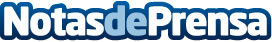 Fibras vegetales, aliadas para combatir el sobrepeso de cara al verano AORA Health apoya la combinación de los hábitos de alimentación saludables y la actividad física regular, con productos sanitarios naturales y probados clínicamenteDatos de contacto:Sheila Carbajal915 191 005Nota de prensa publicada en: https://www.notasdeprensa.es/fibras-vegetales-aliadas-para-combatir-el Categorias: Nacional Medicina Nutrición Industria Farmacéutica Medicina alternativa Consumo http://www.notasdeprensa.es